Name of activity: Magic in the waterPurpose of the activity: Observing and explaining the magnetization phenomenon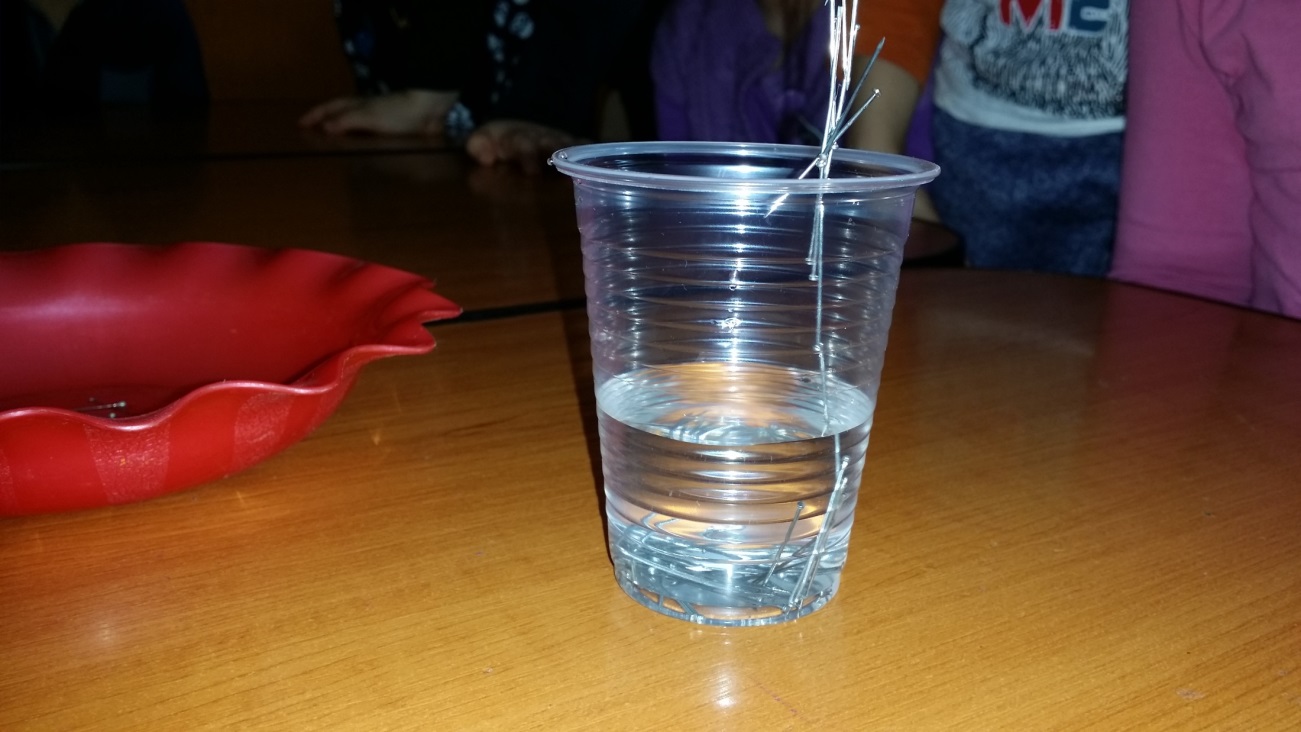 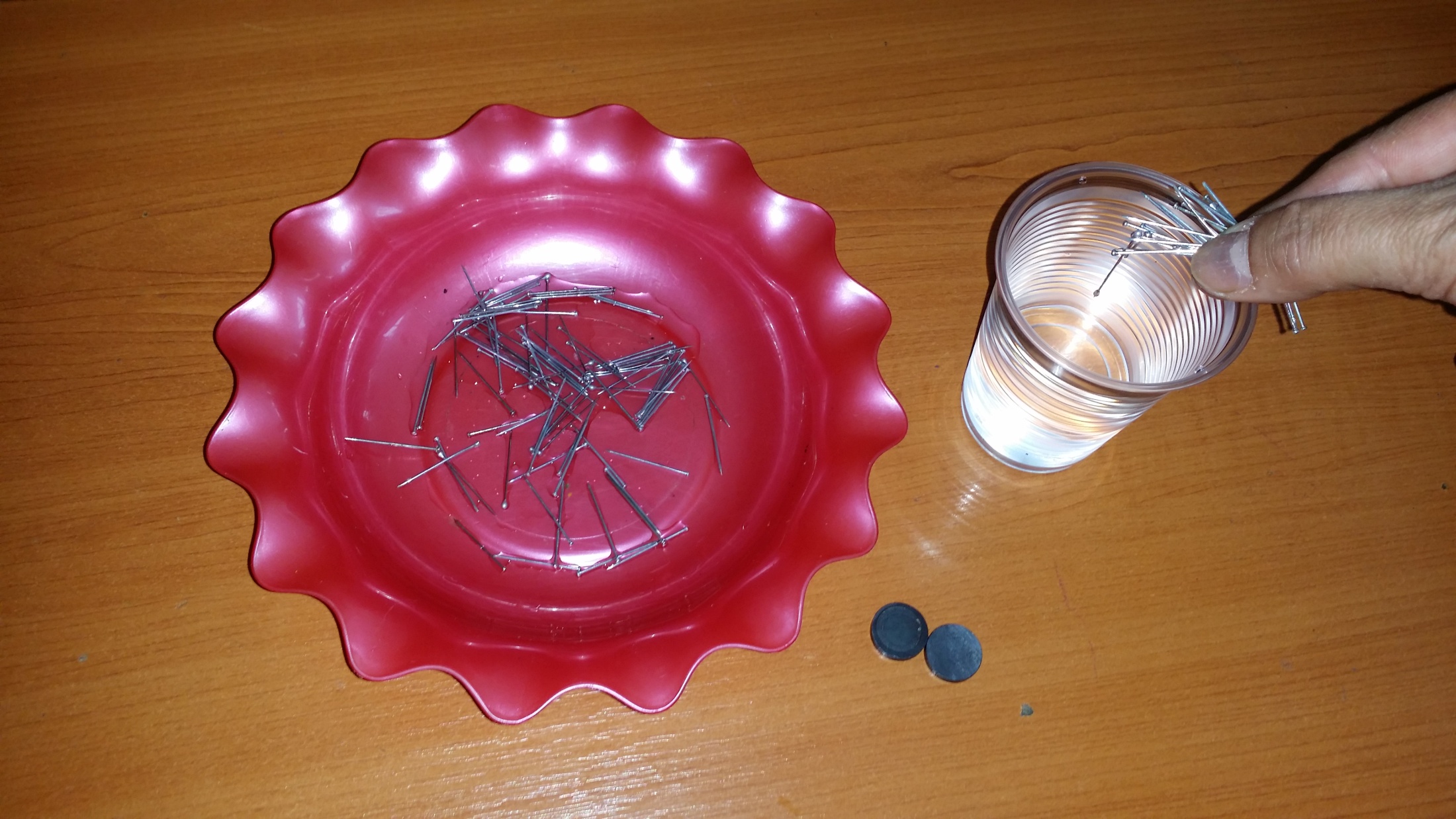 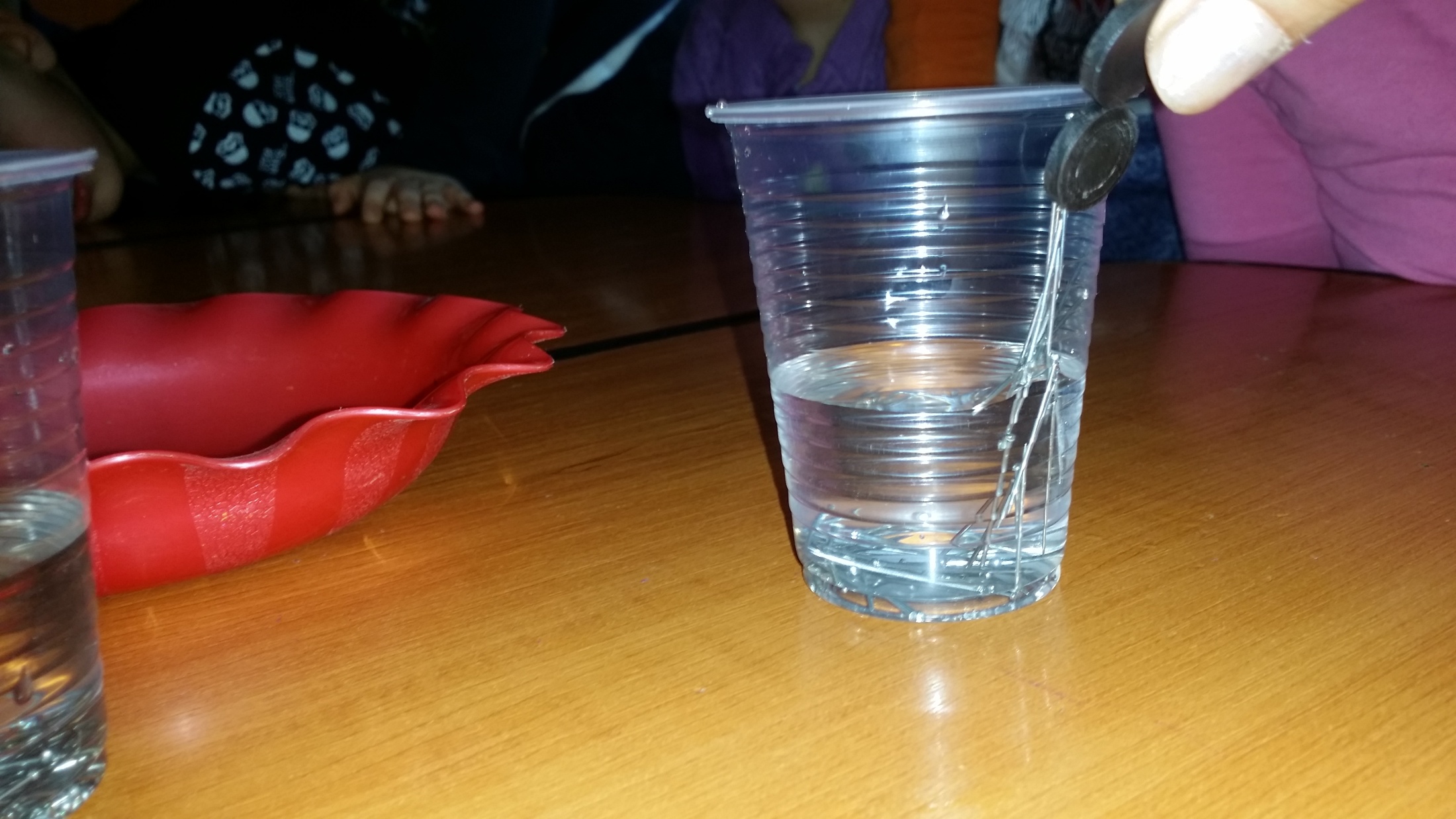 